PIXELEen LED toestel met een smalle rechthoekige behuizing en frame vervaardigd uit gegoten aluminium in de kleur antraciet RAL7039. Het toestel is geschilderd met een thermohardend polyesterpoeder, voorafgaand onderging het een ontvettings- en fosfateringsproces dat een extreem hoge bestendigheid tegen chemische en atmosferische invloeden garandeert. Het toestel kan op verschillende manieren gemonteerd worden: op een paal, aan de wand, aan het plafond of op de grond. Het glas is extra helder gehard glas met een dikte van 4mm. De beugel is vervaardigd uit 3mm dik gevormd staal. Aan de bovenkant van het toestel zitten koelribben waardoor het toestel passief gekoeld wordt. Bovendien heeft het toestel nog enkele accessoiresBeschikbaar in volgende afmetingen:
415x290x150Beschermingsgraad:	IP66
Slagvastheid:		IK10
Levensduur LEDS:		L80B10 80.000h 
Lichtkleur:		CRI80 4000K, 2200K, 3000K, 5700K
Omgevingstemperatuur:	-35°C tot 40°C
Dimbaar:		Beschikbaar met DIM DALI en DIM 1-10V
Certificaten:		ENEC
Garantie:		5 jaar
Accessoires:		Pixel paal adapter, Pixel dubbele paal adapter, 
 			Pixel – Joy paal adapter Ø40/60 mm, Pixel – Joy muurbeugel,
 			Pixel- Joy tuinspil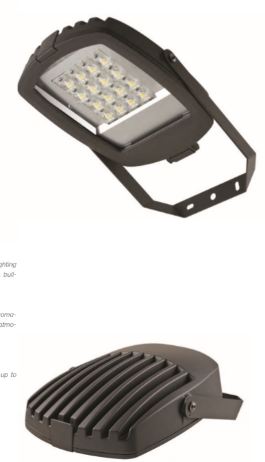 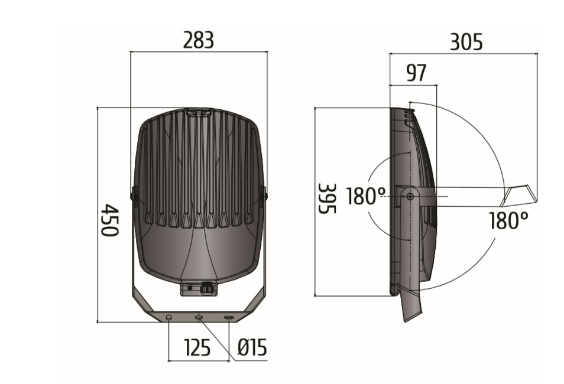 